Publicado en Tres Cantos (Madrid) el 05/02/2020 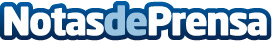 DocPath PrintServices optimiza su plataforma para gestionar los servicios de impresiónOptimización de la gestión del entorno de impresión de forma sencilla, rápida y eficaz para aquellas empresas que desean optimizar sus servicios de impresiónDatos de contacto:Nele GoderisDepartamento de Comunicación91 803 50 00Nota de prensa publicada en: https://www.notasdeprensa.es/docpath-printservices-optimiza-su-plataforma Categorias: Nacional Hardware E-Commerce Software http://www.notasdeprensa.es